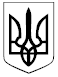 ДЕРЖАВНА СУДОВА АДМІНІСТРАЦІЯ УКРАЇНИН А К А ЗПро затвердження річних форм звітів щодо здійснення правосуддя місцевими та апеляційними судамиВідповідно до пункту 6 частини першої статті 152 та частини п'ятої статті 153 Закону України "Про судоустрій і статус суддів", з метою вдосконалення звітності про стан здійснення правосуддя місцевими та апеляційними судами НАКАЗУЮ:	1. Затвердити форми річної звітності, що додаються:№ 1-а "Звіт судів першої інстанції про розгляд справ у порядку адміністративного судочинства"; № 1-п "Звіт судів першої інстанції щодо розгляду справ про адміністративні правопорушення";  № 1-г "Звіт судів першої інстанції про розгляд справ у порядку господарського судочинства"; № 1-к "Звіт судів першої інстанції про розгляд матеріалів кримінального провадження"; № 1-ц "Звіт судів першої інстанції про розгляд справ у порядку цивільного судочинства"; № 2-а "Звіт судів апеляційної інстанції про розгляд апеляційних скарг у порядку адміністративного судочинства"; № 2-п "Звіт судів апеляційної інстанції щодо розгляду апеляційних скарг у справах про адміністративні правопорушення";                      № 2-г "Звіт судів апеляційної інстанції про розгляд апеляційних скарг у порядку господарського судочинства"; № 2-к "Звіт судів апеляційної інстанції про розгляд апеляційних скарг у порядку кримінального провадження"; № 2-ц "Звіт судів апеляційної інстанції про розгляд апеляційних скарг у порядку цивільного судочинства"; № 6 "Звіт про кількість осіб, притягнутих до кримінальної відповідальності та види кримінального покарання";№ 7 "Звіт про склад засуджених";  № 8 "Звіт про неповнолітніх засуджених".	2. Звіти розраховуються автоматично на підставі відомостей, що вносяться до автоматизованої системи документообігу суду. 3. Звіти подаються в електронній формі засобами автоматизованої системи документообігу суду з дотриманням умови щодо засвідчення електронним цифровим підписом відповідальних осіб.4. Увести звіти у дію, починаючи зі звіту за 2018 рік.5. Визнати такими, що втратили чинність, накази Державної судової  адміністрації України:від 05.06.2006 № 55 "Про затвердження форм звітності про розгляд апеляційними та місцевими (крім господарських) судами судових справ і матеріалів та Інструкції щодо їх заповнення і подання", зареєстрованого в Міністерстві юстиції України 20 червня 2006 року за № 724/12598, із змінами і доповненнями, внесеними наказами Державної судової адміністрації України;  від 20.02.2008 № 15 "Про внесення змін і доповнень до наказу              Державної судової адміністрації України від 5 червня 2006 року № 55" зареєстровано в Міністерстві юстиції України 28 березня 2008 року за                      № 263/14954;від 01.06.2009 № 63 "Про внесення змін до наказу Державної судової адміністрації України від 5 червня 2006 року № 55" зареєстровано в Міністерстві юстиції України 23 червня 2009 року за № 557/16573;від 25.05.2011 № 95 "Про внесення змін до наказу Державної судової адміністрації України від 5 червня 2006 року № 55";від 02.07.2012 № 73 "Про внесення змін до наказу Державної судової адміністрації України від 5 червня 2006 року № 55";від 14.11.2012 № 153 "Про затвердження форм звітності про стан судимості та склад засуджених"; від 21.11.2012 № 158 "Про затвердження форм звітності щодо здійснення місцевими та апеляційними судами кримінального провадження", із змінами       і доповненнями внесеними наказом Державної судової адміністрації України;  від 25.04.2013 № 61 "Про внесення змін до наказу Державної судової адміністрації України від 5 червня 2006 року № 55";від 20.06.2013 № 88 "Про затвердження форм звітності щодо здійснення місцевими та апеляційними судами господарського судочинства"; від 24.04.2014 № 50 "Про внесення змін до наказу Державної судової адміністрації України від 5 червня 2006 року № 55";від 24.04.2014 № 52 "Про внесення змін до форми звіту № 1-1 "Звіт судів першої інстанції про розгляд матеріалів кримінального провадження".6. Управлінню організаційного забезпечення та контролю                 (Лавер І. Г.) довести його текст до територіальних управлінь Державної судової адміністрації України, апеляційних судів, Верховного Суду.7. Управлінню інформатизації та судової статистики (Чикін О. О.) забезпечити повідомлення Міністерства юстиції України про втрату чинності відповідними наказами ДСА України.8. Начальникам територіальних управлінь Державної судової адміністрації України не пізніше одного робочого дня з дня отримання цього наказу довести його текст до місцевих судів. 9. Прес-центру (на правах сектору) (Пастухова В. М.) опублікувати наказ на офіційному веб-порталі "Судова влада України" у розділі "Нормативно-правова база" рубрики "Інше". 10. Контроль за виконанням цього наказу покласти на заступника Голови Державної судової адміністрації України Чорнуцького С. П.Голова Державної судової адміністрації України			(підпис)      		    З. Холоднюк23 червня 2018 року                               Київ№325